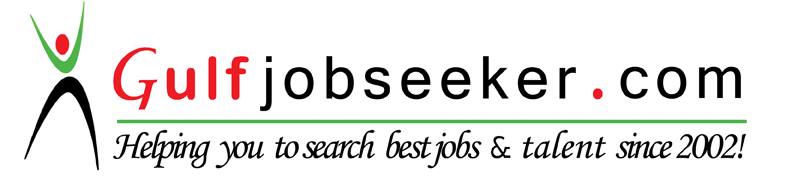 Whats app  Mobile:+971504753686 Gulfjobseeker.com CV No:1563852E-mail: gulfjobseeker@gmail.comOBJECTIVE	Seeking a position as a STAFF NURSE with opportunities to integrate and develop the training needed for professional and personal development.CAREER SUMMARY	A motivated and flexible nurse professional with almost 7 years of experience in various nursing fields and passed the licensure examinations in Philippines and in Kuwait.    QUALIFICATIONS	- With 7 years of experience as a registered nurse particularly in emergency unit, private nursing, dental center and poly clinic setting.- Certified in Intravenous Therapy and Basic Life Support Trainings. Also, attended Medical Transcription Training and English Computerized Learning Program.	ACHIEVEMENTS	- School General Weighted Average (2003 to 2008) - 1.97%, Saint Paul University Philippines.- PASSED the December 2007 PRC Nursing Board Examination with Professional License #: 0467748 and Ministry of Health Licensure, Kuwait in 2011 with License Statement #: 248752.- Awarded for successfully achieving high score during Infection Control Examination (Top 5 of 20 topnotchers), Maidan Clinic, July 22, 2012.- “Outstanding Trainee of Language Skills Institute” - English Computerized Learning Program (LSI-ECLP), Regional Training Center Region 2, Carig Norte, Tuguegarao city, Cagayan Valley, October 5, 2009.		EDUCATION	College: Saint Paul University Philippines, 2003 to 2007.				Bachelor of Science in Nursing, Philippines.				High School: University of Saint Louis, 1999 to 2003.				Elementary:	Tuguegarao East Central School, 1998 to 1999						Piat Central Elementary School, 1993 to 1998.UNDERGRADUATE CLINICAL TRAININGMedical-Surgical Room: Manila Doctors Hospital, Manila; Dr. Jose R. Reyes  Memorial Medical Center, Manila; Philippine Children Medical Center, Manila; Saint Paul Hospital	- Tuguegarao City; Cagayan Valley Medical Center- Tuguegarao City; Notre Dame de Chartres Hospital- Baguio CityDelivery Room: Dr. Jose Fabella Memorial Hospital, Manila; Cagayan Valley Medical Center- Tuguegarao City; People’s Emergency Hospital- Tuguegarao CityEmergency Room: Saint Paul Hospital- Tuguegarao City; People’s Emergency Hospital- Tuguegarao City; Notre Dame de Chartres Hospital- Baguio CityOperating Room: Cagayan Valley Medical Center- Tuguegarao City; Notre Dame de Chartres Hospital- Baguio CityIntensive Care Unit: Notre Dame de Chartres Hospital- Baguio City; Saint Paul Hospital- Tuguegarao City					Community Service: Piggatan Alcala, Cagayan- Tuguegarao City            	TRAINING/SEMINAR	BASIC LIFE SUPPORT (BLS) Provider Course, September 18, 2015, American Heart Association Course, Kuwait Medical Association, Kuwait, Accredited by AMERICAN HEART ASSOCIATION.English Computerized Learning Program, September 7, 2009 – October 2, 2009, Technical Education Skills Development Authority-PGMA Scholarship Regional Training Center Region 2, Carig Norte, Cagayan Valley, Philippines.       Intravenous Therapy training, March, 1, 8, and 14, 2009, Veterans Memorial Medical Center and J.P. Sioson Hospital, Metro Manila, Philippines.				Medical Transcription Training- PGMA Scholarship, September to October 2008				Total Transcription Solutions Incorporation, West Ave., Quezon City, Metro Manila, Philippines.2nd International Nursing Camp and Conference: “NURSING IN A WORLD OF OPPORTUNITIES AND CHALLENGES”, July 18 - 20, 2007, SPUP Learning Resource Center, Tuguegarao City, Cagayan Valley, PhilippinesOccupational Health in the Philippines: Trends and Issues for Nurses, June 23, 2007, SPUP Learning Resource Center, Cagayan Valley, Philippines					Forum on “International Nursing and Breast Cancer”, January 22, 2007				SPUP Learning Resource Center, Tuguegarao City, Cagayan Valley, Philippines	Basic Cardiac Life Support Training, October 23-28, 2006, SPUP Mere Maria Building, Tuguegarao City, Cagayan Valley, PhilippinesWORK HISTORY		STAFF NURSE:	December 14, 2014 to November 28, 2015, INAYA MEDICAL CENTERWith MOH State of Kuwait, Salmiya, Block 5, First Street (opposite Salmiya Police station)Job Description:	Records patient’s medical information and monitor vital signs.						Prepare patients for, and assist with examinations and treatments.Prepares rooms, sterile instruments, equipment and supplies, and ensure that stock is maintained.Administers medications via IV, SC, IM, and ID injections.Performs procedures such as tocography, ECG, IVF infusion, nebulization, vaccine injections, suctioning, and pulse oximeter monitoring.Assists in OB procedures such as Trans-vaginal and Trans-abdominal ultrasound, IUD, Endometrial biopsy, CS suture removal, swab tests and other laboratory exams. 			NURSE ASSISTANT:	July 8, 2011 to April 28, 2014, AL-MAIDAN DENTAL CLINIC						“PASSED the Ministry of Health Licensure Examination”, KuwaitJob Description:	Assisting the doctor during a variety of treatment procedures such as composite fillings; post and core build-up; RCT preparation and obturation; crown/bridge/veneer preparation, final impressions, and cementation; dentures; surgical procedures such as extraction, gingivectomy, flap surgery, implants. Assisted specialties in prosthodontics, implantologist, orthodontics, pedodontics, and endodontics.Performing oral hygiene procedures such as scaling, polishing, and bleaching treatment.Managing patient records/files.Taking and developing dental radiographs (x-rays) such as panoramic and peri-apical.Taking blood pressure and blood glucose level of patients.Implementation of infection control protocol.Helping patients feel comfortable before, during and after dental treatment.Taking impressions of patients' teeth for study casts (models of teeth). Performs laboratory functions such as pouring and endorsing to laboratory technicians.Communicating with patients and suppliers (e.g., scheduling appointments, answering the telephone, and ordering supplies).          PRIVATE DUTY NURSE:	April 1, 2009 to June 20, 2011, ASIA CARE HEALTH SERVICESJob description:	Monitors and records vital signs, blood glucose level and oxygen saturation.Administration of medications via IV, IM, SC injections.	Performs tracheostomy care, suctioning, NGT (Nasogastric tube), PEG (Percutaneous Endoscopic Gastrostomy) feeding, blood extraction and ECG (Electrocardiogram); performs also bedside care such as bathing, perineal care, and changing of linens.Demonstrates clinical skills, knowledge, and critical thinking in rendering quality service to patients’ care.						Proper documentation on care given to patients.NURSE: 	March 8, 2008 to March 8, 2009, Emergency Room and Out-Patient Department; PEOPLE’S GENERAL HOSPITAL,  				   Job description:	Assesses patients’ need upon admission.Plans and implements care according to the assessed needs with the supervision of a staff nurse.Carries out doctors’ order such as performing intravenous cannulation and Electrocardiogram (ECG); prepares and assists doctors with procedures such as suturing wounds, incision and drainage and etc. Demonstrates clinical skills, knowledge, and critical thinking in the delivery of patients care.Documents care given and monitors outcomes on the established charts and forms, patient's response to treatment and progress with doctors and nursing colleagues; provides patient and family education. 						Delivers safe and competent nursing care.